.PART I.     (FORWARD STEP,HOLD,LOCK, STEP; FORWARD STEP, HOLD, LOCK, STEP; R TWINKLE, L TWINKLE W/ ¼ TURN L; WEAVE 8 STEPS W/ R OVER L;  MAKE ¼ TURN R, SWAY L, SWAY R; L TWINKLE)PART II.   (CROSS STEP, POINT (4X); STEP BACK, BACK, LOCK; STEP BACK, BACK, LOCK; BACK ROCK, RECOVER, STEP; MAKE ½ TURN L (L,R,L); BUZZ TO R (R,L,R,L,R,L,) TOUCH R BESIDE L.REPEAT PART I. & II.PART III.  (WEAVE 7 STEPS TO L (R,L,R,L,R,L,R), HOLD;  WEAVE 7 STEPS TO R (L,R,L,R,L,R,L), HOLD; WEAVE 3 STEPS TO L (R,L,R, HOLD); WEAVE 3 STEPS TO R (L,R,L, HOLD); WALK 3 STEPS (MAKE ¼ TURN R); WALK 3 STEPS (MAKE ¼ TURN R); WALK 3 STEPS (MAKE ¼ TURN R); WALK 3 STEPS (MAKE ¼ TURN R)BEGIN DANCE.dancewithira@comcast.netI Will Wait For You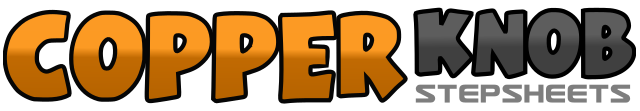 .......Count:0Wall:0Level:Phrased Beginner Foxtrot.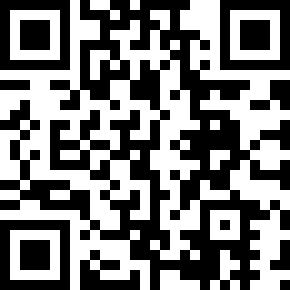 Choreographer:Ira Weisburd (USA) - April 2010Ira Weisburd (USA) - April 2010Ira Weisburd (USA) - April 2010Ira Weisburd (USA) - April 2010Ira Weisburd (USA) - April 2010.Music:I Will Wait for You - Andy Williams : (From the Movie: Umbrellas of Cherbourg)I Will Wait for You - Andy Williams : (From the Movie: Umbrellas of Cherbourg)I Will Wait for You - Andy Williams : (From the Movie: Umbrellas of Cherbourg)I Will Wait for You - Andy Williams : (From the Movie: Umbrellas of Cherbourg)I Will Wait for You - Andy Williams : (From the Movie: Umbrellas of Cherbourg)........1-2Step R out towards R front corner, hold3-4Lock L behind R, Step forward on R5-6Step L out towards L front corner, hold7-8Lock R behind L, Step forward on L9-10Step R across L (turning body to face R corner), hold11-12Sway L to L, Sway R to R13-14Step L across R (turning body to face L corner), hold15-16Sway R to R, make ¼ turn L to L on L.17-24Weave w/R over L (8 steps)25-26Make ¼ turn R on R, hold27-28Sway L to L, Sway R to R29-30Step L across R, hold31-32Sway R to R, Sway L to L1-2Step R across L, Point L toe to L3-4Step L across R, Point R toe to R5-8REPEAT PART II.  (1-4).9-10Step back with R, Step back with L11-12Lock R across L, hold13-14Step back with L, Step back with R15-16Lock L across R, hold17-20Rock back on R, recover on L, Step on R to R, Hold21-24Roll three steps to the L (L,R,L), hold25-32Make a full buzz turn to R (R,L,R,L,R,L,) touch R toe beside L1-8Step R across L, Step L to L, Step R behind L, Step L to L, Step R across L, Step L to L, Step R behind L, hold9-16REPEAT PART III. (1-8) opposite direction, opposite footwork.17-20Step R across L, Step L to L, Step R behind L, hold21-24Step L across R, Step R to R, Step L behind R, hold25-28Walk forward R,L,R, pivot ¼ turn R on R29-32Walk forward L,R,L, pivot ¼ turn R on L33-36Walk forward R,L,R, pivot ¼ turn R on R37-40Walk forward L,R,L, pivot ¼ turn R on L